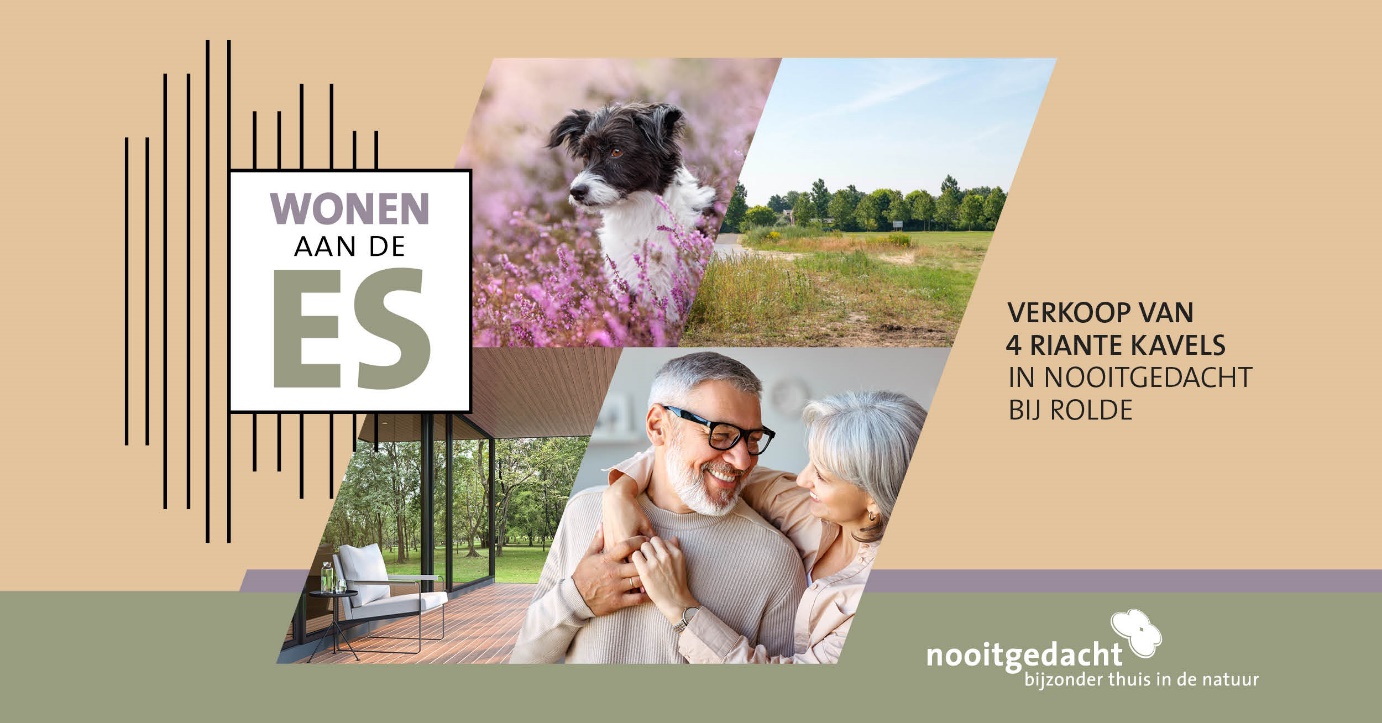 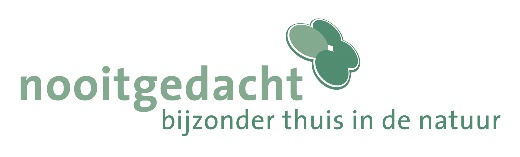 Prijslijst Wonen aan de Es1e fase 2 vrije bouwkavels
Koopsom inclusief:De kavels worden bouwrijp geleverd;Inclusief inmeting en kadasterkosten;Notariskosten voor levering van de kavel;BTW.Koopsom exclusief: Bemiddelingskosten voor het verkrijgen van een hypotheek;Notariskosten voor de hypotheekakte;Gemeente leges voor het verkrijgen van een omgevingsvergunning.Aansluitingen nuts voorzieningen							Nooitgedacht, 12 juni 2023Kavel 1.11775 m2€  249.000,00 vonKavel 1.12 700 m2€ 226.000,00 von